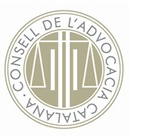 Escrit sol·licitud de sobreseïment (art. 637.2 LECr) Autor: Marcel Molina i Conte (advocat)Jutjat d’Instrucció núm. ....de ..........Diligències prèvies núm. .......Al Jutjat d’Instrucció...................., advocat/da de .................. (identifiqueu amb nom i cognoms la persona investigada), tal com consta acreditat a les actuacions, manifesto:D’acord amb el que estableix l’article 637.2 de la Llei d'enjudiciament criminal, demano el sobreseïment lliure d’aquestes diligències prèvies.Al·legacionsManca d’indicis racionals d’haver-se produït els fets denunciatsD’acord amb les diligències practicades fins al moment, no consta cap indici racional que permeti pensar que els fets denunciats hagin pogut succeir. En concret, la diligència ........................ . (Expliqueu la valoració de la prova practicada que fonamenta la vostra petició.)Manca de tipicitat dels fets L’article ....... del Codi penal estableix que .................... . La jurisprudència, com ara la Sentència ..........., estableix que els requisits necessaris perquè s’hagi produït aquest delicte són ............. .En aquest cas, però, els requisits necessaris perquè s’hagi produït el delicte segons la jurisprudència esmentada no es compleixen. ....................... (Expliqueu per què els fets investigats no constitueixen el delicte previst al Codi penal.)Manca de responsabilitat criminal de la persona investigadaL’article 637.3r de la LECr estableix que cal arxivar el procediment quan els investigats com a autors, còmplices o encobridors estiguin exempts de responsabilitat criminal.................................... (Expliqueu la causa d’exempció de responsabilitat criminal per la qual basem l’arxiu: articles 19, 20, 268 o 454 CP).Sol·licito: Que disposi el sobreseïment lliure i arxivi les actuacions..............., ....... de/d’................. de ..............(signatura)Nota: l’autor ha cedit els drets d’aquest model per tal que, de forma gratuïta, una tercera persona el pugui descarregar, copiar, modificar i utilitzar sense mencionar l’autoria ni la font, tant amb caràcter professional com amb caràcter no comercial, sense limitació temporal ni territorial. No n’és permesa la traducció, atès que es tracta d’un model creat per al foment del català a l’àmbit del dret.29E5MV94